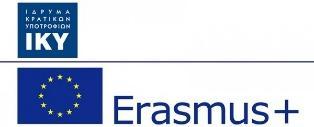 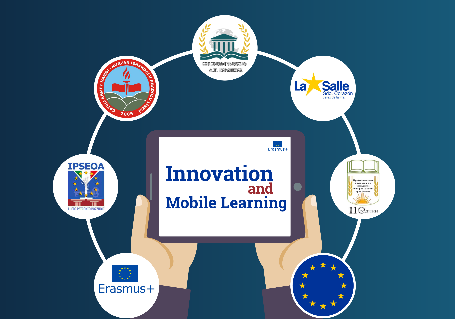 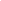 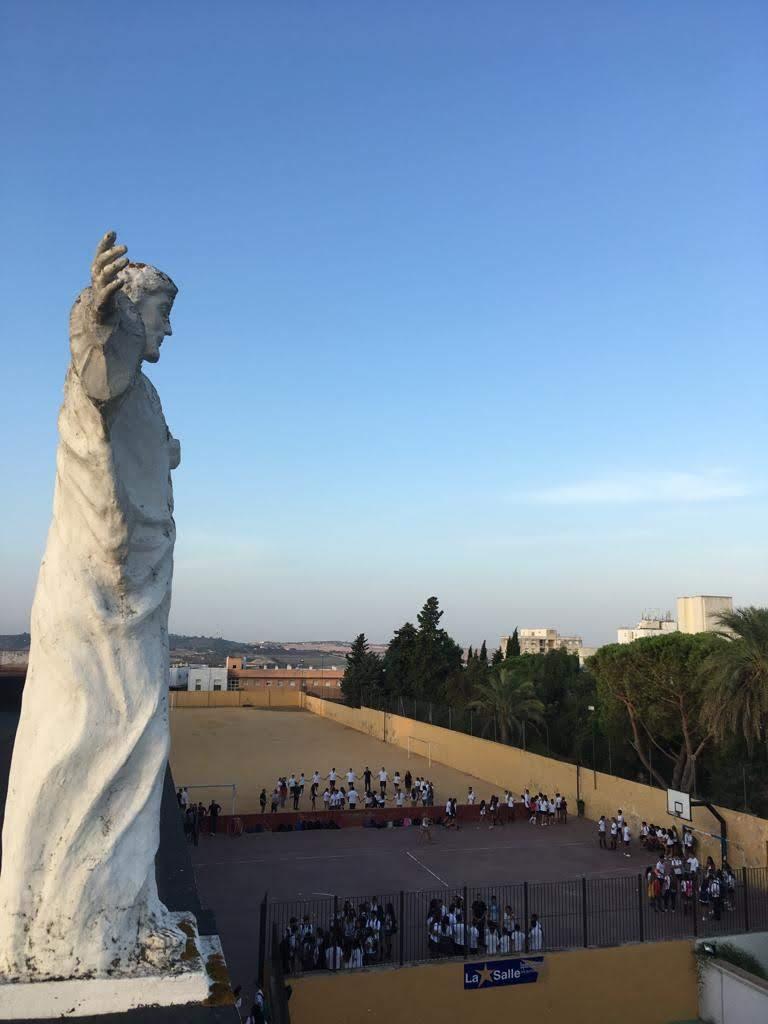 DAY 1 MONDAY, FEBRUARY 11th 2019DAY 3 WEDNESDAY, FEBRUARY 13th 2019DAY 4 THURSDAY, FEBRUARY 14th 2019DAY 5 FRIDAY, FEBRUARY 15th 201909.15Meeting at the school.Meeting at the school.09.15-11.15Welcome speechesVideo presentation of the city of JerezStudents presentation of typical dress and dance.Welcome speechesVideo presentation of the city of JerezStudents presentation of typical dress and dance.11.15-11.45Coffee breakCoffee break11.45- 12.45Cultural activity: flamenco music and dance by professional dancer.Cultural activity: flamenco music and dance by professional dancer.12.45-13.45School tourMethodological exchangeSchool tourMethodological exchange13.45-14.45Break timeBreak time14:45-16:00Lunch at school: PaellaLunch at school: Paella16.00-16.30Preparation of the afternoon activityPreparation of the afternoon activity16.30-19.30Treasure hunt in mixed groups around JerezTreasure hunt in mixed groups around Jerez19.30-21.00Free timeFree time21.00DinnerDinnerDAY 2 TUESDAY, FEBRUARY 12th 2019DAY 2 TUESDAY, FEBRUARY 12th 201908.15Meeting at the schoolMeeting at the school08.15-9.15Google Drive workshop Part IGoogle Drive workshop Part I09.15-10:15Google Drive workshop Part IIGoogle Drive workshop Part II10:15-11:00Coffee break in the city centreCoffee break in the city centre11.00-12.15Reception at the Town HallReception at the Town Hall12.30- 14.00Visit to the Moorish Alcázar of JerezVisit to the Moorish Alcázar of Jerez14.30-16:00Lunch in the city centreLunch in the city centre17.00-19.00Visit to the famous winery González ByassVisit to the famous winery González Byass19:00-21:00Free timeFree time21.00DinnerDinner09.15Meeting at the school09.15-11.15Google Forms workshop11.15- 11.45Coffee break12:00-19.00Day trip to the city of CádizPicnic lunch in Cádiz19.00-21.00Free time21.00Dinner   09.15Meeting at the school09.15- 11.15Google Maps workshop11.15-11.45Coffee break12:00-19.00Day trip in Seville, the capital city of AndalusiaPicnic lunch in Seville19.00-21.00Break time21.00Farewell dinner09.15Meeting at the school09.15-11.15Evaluation of Google Drive, Google Forms and Google Maps workshop11.15-12.00Coffee break12.00-14.00CertificatesEvaluation of the LTTA214.00Lunch